2019年个税汇算App操作流程一、系统准备1.APP下载并实名注册（已下载的无需重新下载）下载最新版个人所得税APP（版本号：1.3.2及以上）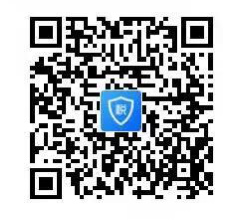 二、汇算准备1绑定银行卡您可通过点击【个人中心】-【银行卡】，点击【添加】功能进行银行卡的绑定，且必须是凭本人有效身份证件开户的银行卡；后续可以使用绑定的银行卡来完成税款的缴税与退税。友情提醒：为了避免退税不成功，建议您选择一类银行卡。具体您可以通过电话银行、网上银行或到银行网点查询您的银行卡是否属于一类卡。2查询、完善专项附加扣除如果您2019年度存在符合条件但至今未及时填报的专项附加扣除，点击首页【专项附加扣除填报】，选择扣除年度【2019】年。根据您个人实际情况填写子女教育、继续教育、大病医疗、住房贷款利息或者住房租金、赡养老人等六项专项附加扣除。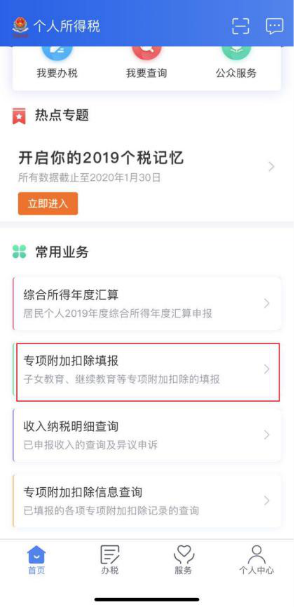 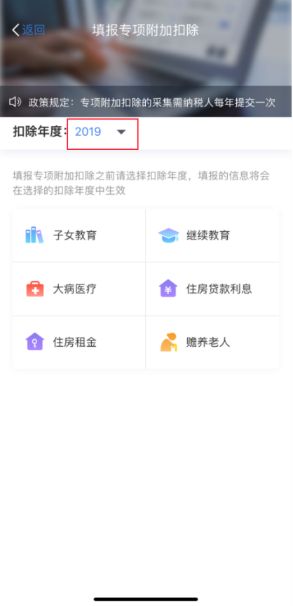 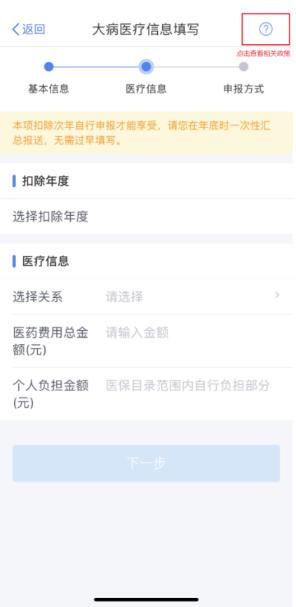 3查询收入纳税明细点击首页【收入纳税明细查询】，选择纳税记录年度及所得类型，点击【查询】可查看收入及申报税额。对于收入信息有异议的，可尽快与单位财务部门联系，千万别点击右上方“申诉”键，请切记！切记！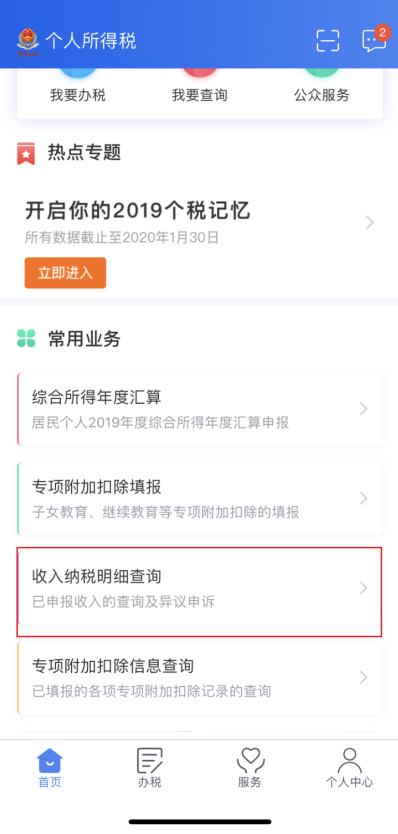 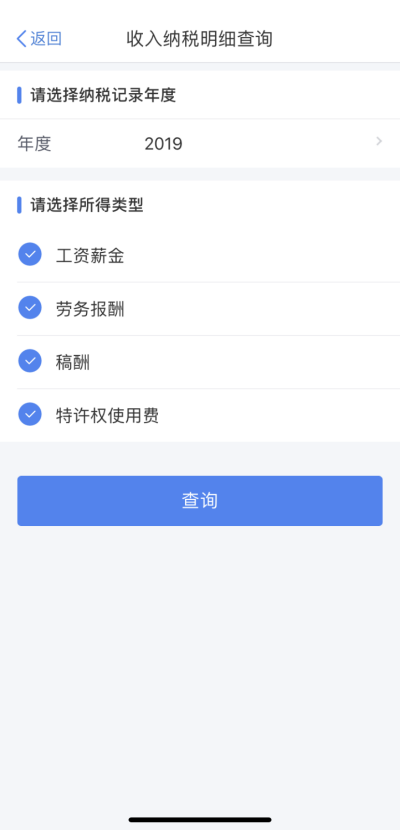 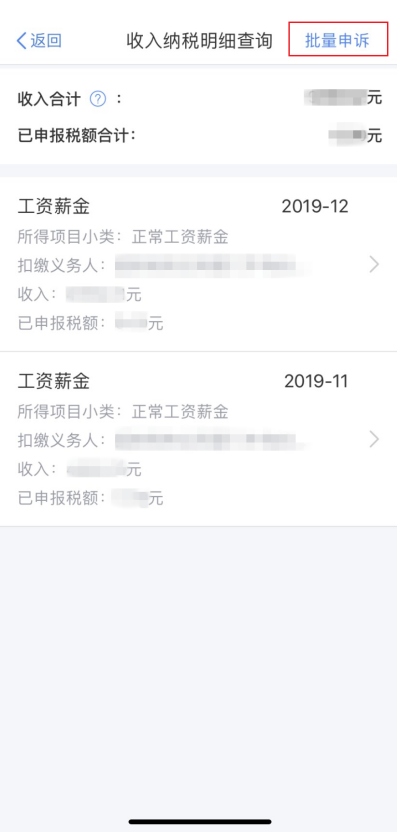 三、申报操作个税年度自行申报有两种方式：（1）标准申报；（2）简易申报。请看下面详解！1、标准申报篇适用情形： 居民个人纳税年度内从中国境内取得工资薪金所得、劳务报酬所得、稿酬所得、特许权使用费所得（以下称“综合所得”），按税法规定进行的个人所得税综合所得年度汇算。操作步骤：第一步：登录成功后，点击首页“常用业务”下的【综合所得年度汇算】或者首页【我要办税】（【办税】）-“税费申报”【综合所得年度汇算】，填报方式有【使用已申报数据填写】和【自行填写】两种选择。为方便您申报，推荐选择【使用已申报数据填写】。点击“我已阅读并知晓”，开始年度汇算申报。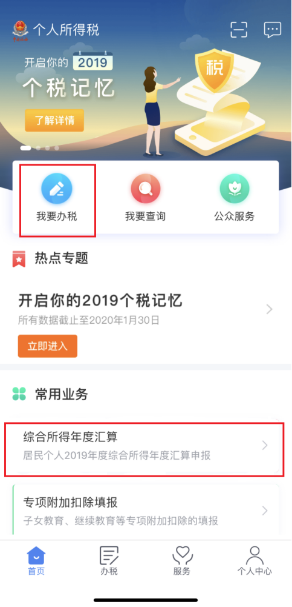 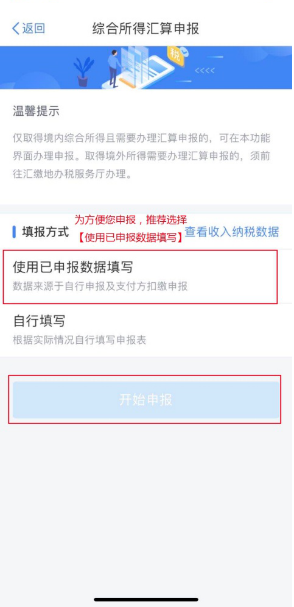 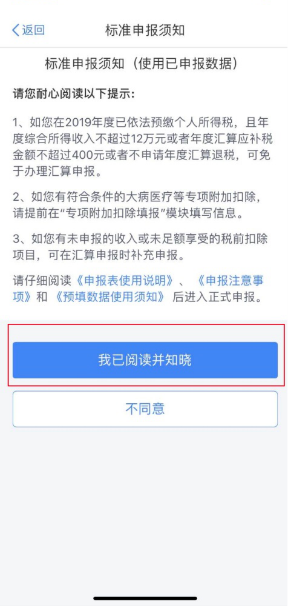 第二步：确认信息、提交申报（1）对界面显示的个人基础信息、汇缴地、已缴税额进行查看、确认。（2）确认预填的收入和扣除信息无误，以及点击“劳务报酬--【查询导入】等”完成后，可直接点击【下一步】。数据系统将自动计算您本年度综合所得应补（退）税额。确认结果后，点击【提交申报】即可。特别提示：劳务报酬、稿酬如何填报答：收入明细表预填时，只对“工资薪金所得、连续劳务（保险营销员、证券经纪人）、特许权使用费所得”进行预填，普通劳务报酬和稿酬收入需自行添加或者查询导入。下面以“劳务报酬”为例演示，点击“劳务报酬”右侧箭头，进入劳务报酬页面。点击右上角“新增”后，可选择【查询导入】或者【手工填写】本人取得的劳务报酬。在以上“3查询收入纳税明细”正确的情况下，推荐选择【查询导入】。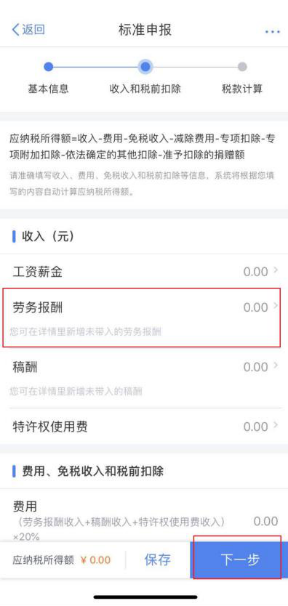 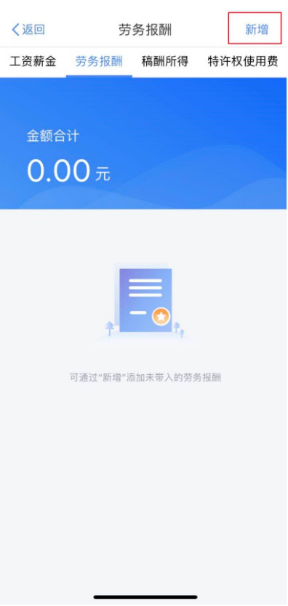 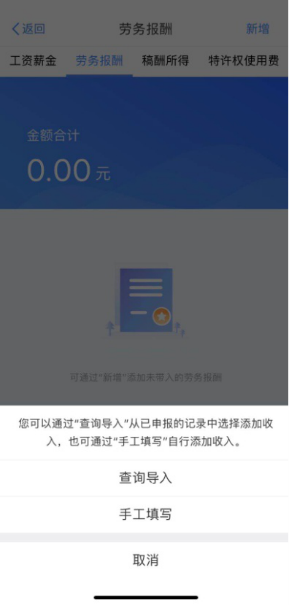 第三步：申请退税或补税(1)退税：选择【申请退税】后，需选择退税银行卡（如已在本系统添加过银行卡，系统将自动带出已填银行卡信息），添加确认银行卡信息。选定银行卡后提交退税申请，可以看到退税申请进度（如您不申请退税的，可以点放弃退税）。（2）补税：豁免条件：如果您2019年度取得综合所得时已依法预缴了个人所得税，且符合以下条件之一的，可免予办理年度汇算：1.2019年度综合所得年收入合计不超过12万元；2.2019年度应补缴税额不超过400元的。如您综合所得年度汇算需要补税但满足免予汇算条件，则在税款计算后，申报界面直接点击【享受免申报】即可，无需缴纳税款。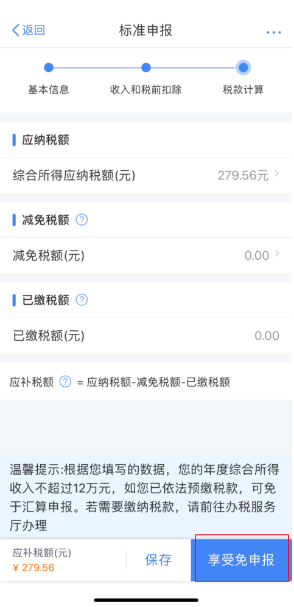 如您汇缴需要补税，且不满足豁免条件，可点击【立即缴税】，选择相应的缴税方式完成支付即可。2、简易申报篇（系统会自动判断）（如已按以上“1、标准申报篇”申报了，此“2、简易申报篇”可以忽略不阅读）适用情形： 2019年度综合所得收入额不超过 6 万的且无境外所得的，可以使用简易方式申报。只需确认已预缴税额、填写本人银行账户信息，即可通过网络快捷申请退税。操作步骤：第一步：登录成功后，点击首页“常用业务”下的【综合所得年度汇算】或者首页【我要办税】（或【办税】）-“税费申报”【综合所得年度汇算】，如果您满足简易申报条件，系统自动进入简易申报流程，并提示“简易申报须知”，阅读后点击“我已阅读并知晓”。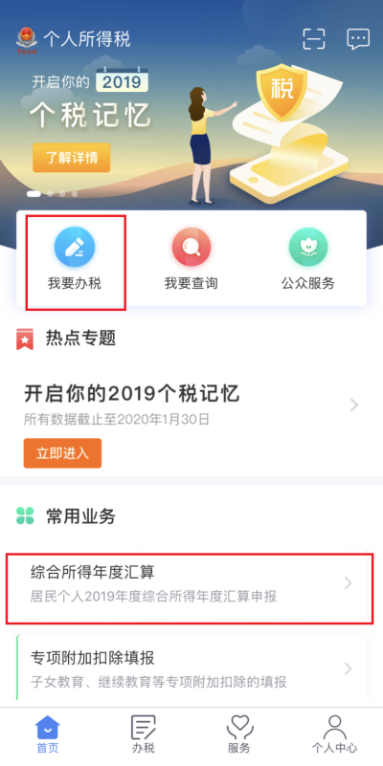 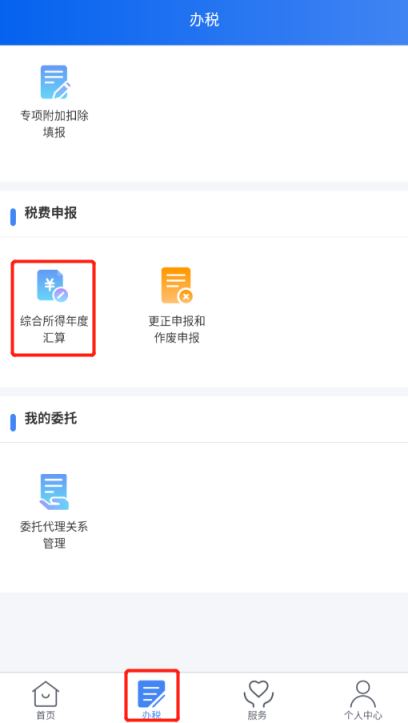 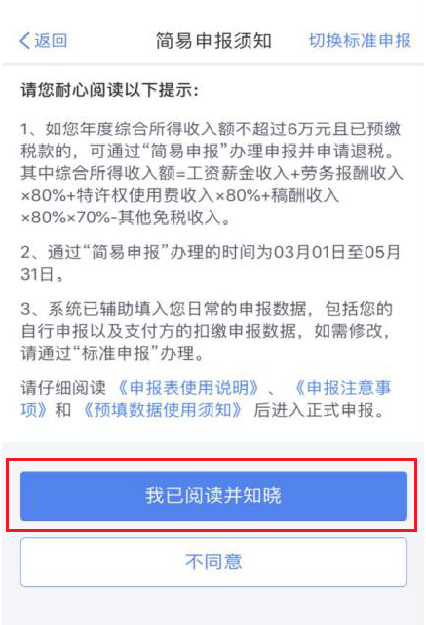 第二步：确认信息、提交申报。进入简易申报界面，对界面显示的个人基础信息、汇缴地、已缴税额进行查看、确认。纳税人对相关信息确认无误后，点击【提交申报】。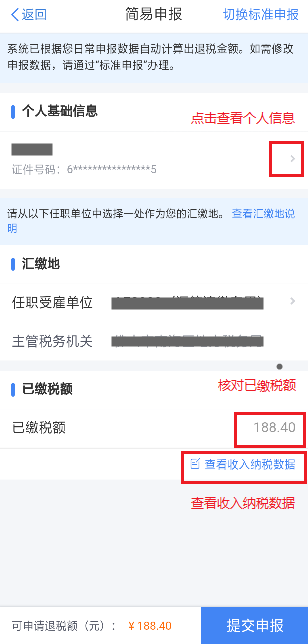 第三步：确认相关无误后，点击【提交申报】，进入申请退税。选择【申请退税】后，需选择退税银行卡（如已在本系统添加过银行卡，系统将自动带出已填银行卡信息），添加确认银行卡信息。选定银行卡后提交退税申请，可以看到退税申请进度（如您不申请退税的，可以点放弃退税）。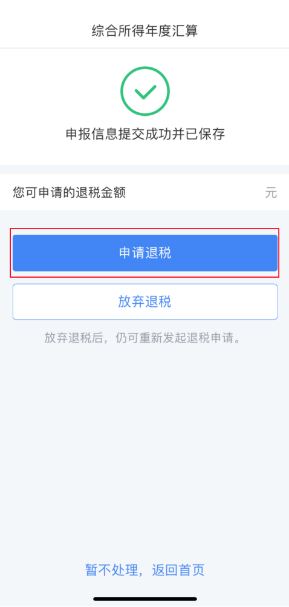 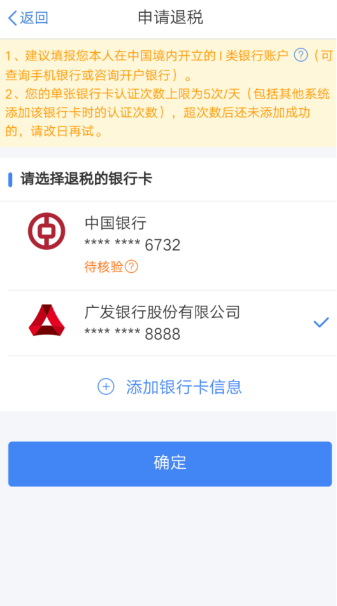 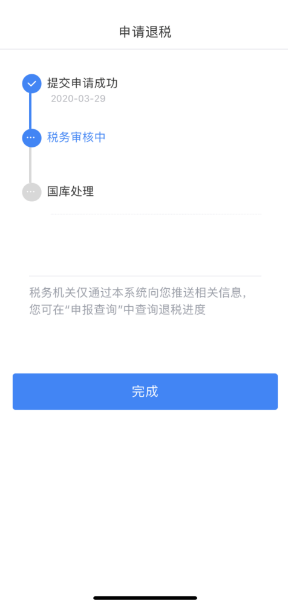 四申报查询与更正个税年度汇算申报完成后，您可随时通过个人所得税 APP —【服务】—【申报查询】—【已完成】模块（或我要查询-申报查询-已完成）查看申报情况。     如有申报错误可进行更正申报或作废重新申报。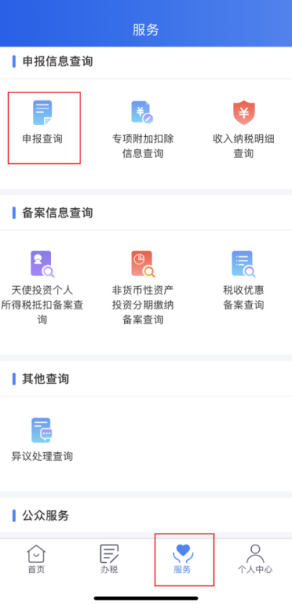 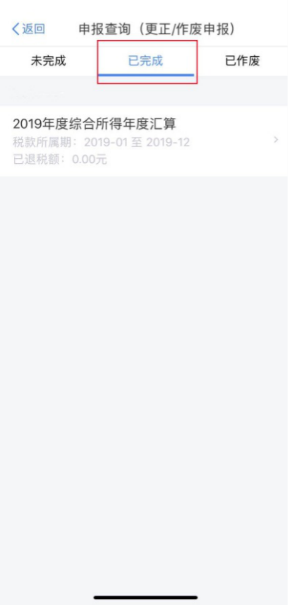 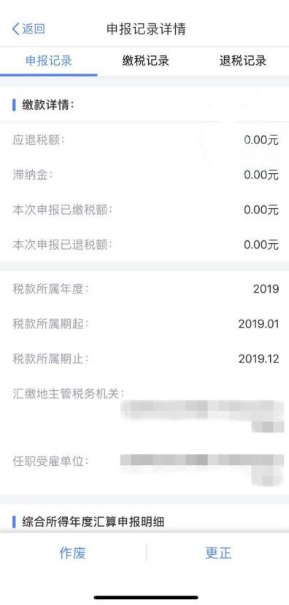 